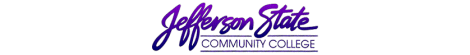 Goal Progress ReportGoal Progress ReportProgram:Radiologic technologyReport period:Report period:2019-20202019-2020What has your unit accomplished from the goals you proposed in the first year of your most recent Strategic Plan? What has your unit accomplished from the goals you proposed in the first year of your most recent Strategic Plan? What has your unit accomplished from the goals you proposed in the first year of your most recent Strategic Plan? What has your unit accomplished from the goals you proposed in the first year of your most recent Strategic Plan? GoalsRequest & Justification/ResourcesGoal ProgressStrategies Implemented & Follow-upGoal 1: Provide updated computers for all radiography facultyEstimated cost $4300.00The IT department has conveyed to program faculty that the laptop computers and desktop computers that are currently in use were out of warranty and need to be updated.Goal metAll Radiologic Technology program faculty have received the new laptop with docking stations.The computers were received and installed.  No other follow up is needed at this time.Goal 2: Provide updated software to support increasing program retention rates as well as remediation and/or readmission.Estimated cost of $2,500In an effort to increase retention rates for the program, several items have been put into place.  One of the ways that retention has been addressed is mid-program assessment exams and remediation for readmission.  The software currently utilized needs to be updated to current ARRT standards.Program faculty also utilize computer software to assist in the readmission process.Goal not met, in progressTo date appropriate software has not been located by program faculty.  Continued efforts to locate suitable software for program needs.Since new software has not been located, continued efforts to locate appropriate software for program needs.  This item will be placed in the next year’s budget plan.Goal 3:  Faculty Professional development and travel to related program meetings1. Estimated  @ $4,500.00 annuallyProgram faculty to attend accreditation workshops, conferences, and/or outcomes assessment workshops and  seminars to maintain current standards regarding accreditation2. Estimated cost of $200 annuallyProgram faculty to attend program related and curriculum  meetings in order for the program to maintain the current standards within the Alabama Community College system, 3. Estimated cost of $2500.00Local Clinical Travel and ACCS travelGoal not met.Program faculty were scheduled to go the Alabama Society of Radiologic Technologist annual meeting in April.  Because of the COVID-19 quarantine, the meeting was cancelled.Goal metThis year the meetings were either e-mail communication or teleconference.  No additional funds were needed for this item.Goal MetBoth the Clinical Coordinator and the Program Coordinator travel to clinical sites weekly to maintain accreditation standards as well as assist with program needs.This is an ongoing goal.  This item will be placed into the next year’s budget. If the travel opportunities open up before the end of the fiscal year, faculty will search for other opportunities to meet this need.  This is an ongoing goal.  This item will be placed into the next year’s budget. For this year all needs have been met.This is an ongoing goal.  This item will be placed into the next year’s budget. For this year all needs have been met.Goal 4: Provide safe, operable, and required technology and equipment for classroom and lab instruction.  Estimated cost of $2,000.00Enable the students to demonstrate in lab procedures required for clinical competency.Goal metSeveral items were needed here.Radiographic table pad for the procedure’s lab was purchasedRepair for the procedure’s digital lab for the foot pedal was completed.  Repair for the procedure’s analog lab for the distance indicator was completed.This is an ongoing goal.  For this year, all needs have been met. This item will be placed into the next year’s budget.Goal 5: Comply with JRCERT/maintain program accreditation1. Estimated cost $3000.00Submit annual accreditation feesEstimated cost to add clinical sites for accreditation$250 for each site, total of 750.00 Adding additional clinical sites will require additional fees both initially and annually.3. All core faculty to be knowledgeable of JRCERT standards and any changes with no cost to the college.4.Faculty to attend outcomes assessments workshops/seminars.No cost to the college.5. Revise program curriculum and admissions/selection process as required. No cost to the college6.Estimated cost $3000.00 Purchase a service contract for the digital imaging equipment7 Estimated cost is $8400.00Pay a stipend to clinical instructors each semester in order to retain clinical instructors for each clinical site.Goal metAnnual fees were submitted to the JRCERT Goal in progress3 new clinical sites have been requested for approval by the JRCERT. 1 additional site will be requested when the documentation has been received.  The fees for this request have not been processed.  They will be processed when they are approved by the JRCERT. 2 time clocks have been purchased and 2 additional time clocks will need to be purchased.Goal metFaculty have reviewed all new JRCERT standards and changes available online.Goal metFaculty have reviewed the outcomes assessment requirements for the JRCERT and are familiar with the requirements. An online seminar was available at no cost to the college.Goal metFaculty have attended curriculum meetings as required by the State via e-mail and teleconference with no cost to the college. The program has revised its application process to an online format with the assistance of enrollment services and pre-program advisors.Goal metThe program has purchased a service contract for the digital imaging equipment.  It is inspected annually which is required by the JRCERT at no additional cost.Goal metAt this time the cost of obtaining a clinical instructor for the clinical site are the financial responsibility of the clinical site.  This goal will be suspended until a further noticeThis is an ongoing goal.  For this year, all needs have been met. This item will be placed into the next year’s budget however the cost will increase due to an increase in the number of clinical sites.Invoices will be sent by the JRCERT once the clinical sites are approved. 2 Time clocks have been ordered but not received. 2 additional time clocks will need to be ordered in next year’s budget.This is an ongoing goal.  For this year, all needs have been met. This item will be placed into the next year’s budget.This is an ongoing goal.  For this year, all needs have been met. This item will be placed into the next year’s budget.This is an ongoing goal.  For this year, all needs have been met. This item will be placed into the next year’s budget.This is an ongoing goal.  For this year, all needs have been met. This item will be placed into the next year’s budget.Program faculty will monitor this situation and present in future budgets if necessary.Submission date:4/22/2020Submission date:4/22/2020Submitted by: Christie BoltonSubmitted by: Christie Bolton